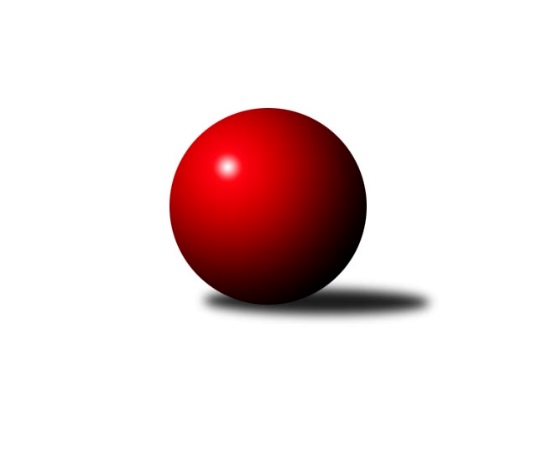 Č.11Ročník 2019/2020	15.2.2020Nejlepšího výkonu v tomto kole: 3263 dosáhlo družstvo: TJ Sparta Kutná Hora2. KLZ A 2019/2020Výsledky 11. kolaSouhrnný přehled výsledků:TJ Sokol Chýnov	- TJ Jiskra Hazlov 	5:3	3025:3022	12.5:11.5	15.2.TJ Bižuterie Jablonec nad Nisou	- SKK Jičín	2:6	3085:3130	10.0:14.0	15.2.TJ Lokomotiva Ústí n. L.	- SK Žižkov Praha	5:3	3145:3135	11.5:12.5	15.2.TJ Sparta Kutná Hora	- SKK Náchod B	6:2	3263:3261	11.0:13.0	15.2.TJ Loko České Budějovice 	- KK Jiří Poděbrady	7:1	3139:2939	16.5:7.5	15.2.Tabulka družstev:	1.	SK Žižkov Praha	13	7	2	4	67.0 : 37.0 	185.0 : 127.0 	 3169	16	2.	SKK Náchod B	11	7	0	4	52.0 : 36.0 	149.5 : 114.5 	 3205	14	3.	TJ Jiskra Hazlov	11	7	0	4	50.0 : 38.0 	134.5 : 129.5 	 3141	14	4.	TJ Loko České Budějovice	11	5	3	3	50.0 : 38.0 	147.0 : 117.0 	 3112	13	5.	SKK Jičín	11	6	1	4	45.0 : 43.0 	129.5 : 134.5 	 3118	13	6.	TJ Bižuterie Jablonec nad Nisou	12	6	1	5	49.0 : 47.0 	134.5 : 153.5 	 3079	13	7.	TJ Sparta Kutná Hora	11	6	0	5	51.0 : 37.0 	134.5 : 129.5 	 3066	12	8.	TJ Lokomotiva Ústí n. L.	11	5	0	6	38.0 : 50.0 	132.0 : 132.0 	 3034	10	9.	KK Jiří Poděbrady	12	2	1	9	31.0 : 65.0 	117.5 : 170.5 	 3054	5	10.	TJ Sokol Chýnov	11	2	0	9	23.0 : 65.0 	104.0 : 160.0 	 3017	4Podrobné výsledky kola:	 TJ Sokol Chýnov	3025	5:3	3022	TJ Jiskra Hazlov 	Miroslava Cízlerová	136 	 131 	 126 	120	513 	 3:1 	 474 	 101	118 	 119	136	Andrea Trampuschová *1	Eliška Černá	123 	 112 	 136 	122	493 	 3.5:0.5 	 453 	 123	105 	 110	115	Markéta Bendová	Věra Návarová	117 	 102 	 110 	137	466 	 1:3 	 509 	 115	113 	 137	144	Eva Kotalová	Tereza Kovandová	122 	 115 	 124 	135	496 	 3:1 	 483 	 112	132 	 115	124	Tereza Bendová	Jana Takáčová	121 	 132 	 132 	130	515 	 1:3 	 517 	 123	135 	 114	145	Karoline Utikalová	Alena Kovandová	136 	 143 	 143 	120	542 	 1:3 	 586 	 166	142 	 146	132	Linda Lidmanrozhodčí: Zdeněk Zemanstřídání: *1 od 66. hodu Marta KořanováNejlepší výkon utkání: 586 - Linda Lidman	 TJ Bižuterie Jablonec nad Nisou	3085	2:6	3130	SKK Jičín	Lenka Stejskalová	120 	 146 	 136 	134	536 	 1:3 	 514 	 126	110 	 138	140	Monika Hercíková *1	Olga Syková	132 	 145 	 112 	139	528 	 1:3 	 562 	 142	151 	 138	131	Lenka Vávrová	Zdeňka Kvapilová	108 	 103 	 126 	114	451 	 0:4 	 527 	 132	124 	 136	135	Marie Říhová	Iveta Seifertová st.	133 	 126 	 136 	132	527 	 2:2 	 525 	 123	143 	 123	136	Petra Abelová	Jana Florianová	143 	 135 	 132 	148	558 	 4:0 	 488 	 135	116 	 124	113	Dana Viková	Jana Gembecová	139 	 98 	 124 	124	485 	 2:2 	 514 	 127	138 	 130	119	Helena Šamalovározhodčí: Jiří Tůmastřídání: *1 od 61. hodu Alena ŠediváNejlepší výkon utkání: 562 - Lenka Vávrová	 TJ Lokomotiva Ústí n. L.	3145	5:3	3135	SK Žižkov Praha	Eliška Holakovská	117 	 125 	 116 	135	493 	 1.5:2.5 	 504 	 126	125 	 130	123	Kateřina Katzová	Věra Slezáčková	118 	 135 	 131 	133	517 	 3:1 	 500 	 133	127 	 114	126	Lucie Řehánková	Šárka Vohnoutová	128 	 143 	 114 	119	504 	 1:3 	 533 	 138	132 	 126	137	Irini Sedláčková	Jana Balzerová	118 	 144 	 119 	147	528 	 2:2 	 521 	 129	120 	 148	124	Blanka Mizerová	Barbora Vašáková	138 	 136 	 170 	118	562 	 1:3 	 548 	 144	145 	 119	140	Blanka Mašková	Tereza Odstrčilová	135 	 142 	 128 	136	541 	 3:1 	 529 	 127	136 	 135	131	Lenka Boštickározhodčí: Josef StrachoňNejlepší výkon utkání: 562 - Barbora Vašáková	 TJ Sparta Kutná Hora	3263	6:2	3261	SKK Náchod B	Kamila Dvořáková	133 	 152 	 143 	154	582 	 3:1 	 538 	 130	121 	 131	156	Karolína Kovaříková	Jana Abrahámová	147 	 139 	 143 	127	556 	 2:2 	 552 	 157	122 	 140	133	Denisa Kovačovičová	Jitka Bulíčková	125 	 147 	 134 	166	572 	 3:1 	 501 	 124	117 	 136	124	Adéla Víšová	Hana Barborová	128 	 135 	 139 	115	517 	 1:3 	 566 	 156	142 	 131	137	Denisa Nálevková	Ivana Kopecká	134 	 145 	 132 	132	543 	 2:2 	 534 	 141	139 	 138	116	Helena Mervartová	Eva Renková	127 	 125 	 129 	112	493 	 0:4 	 570 	 145	149 	 139	137	Lucie Slavíkovározhodčí: Vítězslav VyhlídalNejlepší výkon utkání: 582 - Kamila Dvořáková	 TJ Loko České Budějovice 	3139	7:1	2939	KK Jiří Poděbrady	Zdeňa Štruplová	115 	 143 	 127 	131	516 	 4:0 	 478 	 114	128 	 121	115	Zdeňka Dejdová	Veronika Kulová	158 	 124 	 131 	124	537 	 3:1 	 475 	 129	130 	 117	99	Lada Tichá	Alena Čampulová	136 	 127 	 112 	140	515 	 2.5:1.5 	 494 	 119	127 	 127	121	Zuzana Holcmanová	Martina Tomiová	125 	 123 	 136 	120	504 	 2:2 	 516 	 139	139 	 124	114	Michaela Moravcová	Miroslava Vondrušová	148 	 127 	 125 	129	529 	 3:1 	 464 	 133	117 	 132	82	Magdaléna Moravcová	Milada Šafránková	136 	 142 	 151 	109	538 	 2:2 	 512 	 139	133 	 119	121	Lenka Honzíkovározhodčí: Jiří BláhaNejlepší výkon utkání: 538 - Milada ŠafránkováPořadí jednotlivců:	jméno hráče	družstvo	celkem	plné	dorážka	chyby	poměr kuž.	Maximum	1.	Linda Lidman 	TJ Jiskra Hazlov 	563.46	377.4	186.0	3.5	6/7	(593)	2.	Helena Mervartová 	SKK Náchod B	558.61	366.8	191.8	4.8	6/7	(596)	3.	Tereza Odstrčilová 	TJ Lokomotiva Ústí n. L.	551.64	369.9	181.8	5.2	5/6	(576)	4.	Lucie Vrbatová 	TJ Jiskra Hazlov 	550.50	366.7	183.8	3.9	6/7	(589)	5.	Lenka Boštická 	SK Žižkov Praha	547.16	367.6	179.6	3.7	7/7	(617)	6.	Denisa Nálevková 	SKK Náchod B	543.86	361.8	182.1	6.1	7/7	(573)	7.	Lenka Vávrová 	SKK Jičín	543.47	361.3	182.1	4.1	6/7	(570)	8.	Denisa Kovačovičová 	SKK Náchod B	541.89	366.1	175.8	6.0	6/7	(561)	9.	Barbora Vašáková 	TJ Lokomotiva Ústí n. L.	540.84	358.8	182.1	5.3	5/6	(612)	10.	Milada Šafránková 	TJ Loko České Budějovice 	539.89	374.3	165.6	3.6	6/6	(575)	11.	Kateřina Katzová 	SK Žižkov Praha	539.80	362.4	177.4	6.6	5/7	(601)	12.	Blanka Mašková 	SK Žižkov Praha	538.72	370.1	168.6	5.0	6/7	(588)	13.	Kamila Dvořáková 	TJ Sparta Kutná Hora	538.20	354.2	184.0	2.1	4/6	(582)	14.	Jitka Bulíčková 	TJ Sparta Kutná Hora	537.73	356.5	181.3	5.4	5/6	(572)	15.	Veronika Kulová 	TJ Loko České Budějovice 	535.93	362.4	173.5	5.7	6/6	(560)	16.	Adéla Víšová 	SKK Náchod B	535.90	360.8	175.2	5.0	5/7	(594)	17.	Eva Renková 	TJ Sparta Kutná Hora	533.00	369.6	163.4	7.6	5/6	(570)	18.	Olga Syková 	TJ Bižuterie Jablonec nad Nisou	532.49	365.6	166.9	7.1	7/7	(567)	19.	Helena Šamalová 	SKK Jičín	532.12	359.9	172.2	5.9	5/7	(555)	20.	Jana Florianová 	TJ Bižuterie Jablonec nad Nisou	531.26	357.2	174.1	3.5	7/7	(558)	21.	Alena Kovandová 	TJ Sokol Chýnov	530.72	358.1	172.6	4.0	6/6	(578)	22.	Karolína Kovaříková 	SKK Náchod B	529.04	355.5	173.5	6.4	7/7	(544)	23.	Lucie Slavíková 	SKK Náchod B	528.73	369.1	159.7	6.7	5/7	(570)	24.	Jitka Šklíbová 	TJ Bižuterie Jablonec nad Nisou	528.07	358.5	169.5	7.5	5/7	(558)	25.	Lucie Řehánková 	SK Žižkov Praha	527.64	358.7	168.9	5.8	7/7	(609)	26.	Lenka Chalupová 	TJ Lokomotiva Ústí n. L.	527.00	357.5	169.5	6.5	4/6	(550)	27.	Karoline Utikalová 	TJ Jiskra Hazlov 	527.00	358.7	168.3	4.4	7/7	(559)	28.	Marta Kořanová 	TJ Jiskra Hazlov 	526.79	356.0	170.8	6.9	6/7	(591)	29.	Lenka Honzíková 	KK Jiří Poděbrady	524.40	355.8	168.6	5.8	7/8	(553)	30.	Hedvika Mizerová 	SK Žižkov Praha	523.47	361.3	162.1	6.2	6/7	(564)	31.	Věra Slezáčková 	TJ Lokomotiva Ústí n. L.	519.70	354.8	165.0	7.8	4/6	(619)	32.	Zuzana Holcmanová 	KK Jiří Poděbrady	519.54	348.9	170.7	7.9	7/8	(588)	33.	Jana Abrahámová 	TJ Sparta Kutná Hora	519.35	352.1	167.3	7.9	5/6	(556)	34.	Dana Viková 	SKK Jičín	518.19	356.6	161.6	7.3	7/7	(559)	35.	Dita Kotorová 	TJ Sokol Chýnov	517.03	357.5	159.5	8.7	6/6	(611)	36.	Martina Tomiová 	TJ Loko České Budějovice 	517.03	361.4	155.6	8.1	6/6	(541)	37.	Ivana Kopecká 	TJ Sparta Kutná Hora	515.72	353.4	162.4	7.1	5/6	(567)	38.	Šárka Vohnoutová 	TJ Lokomotiva Ústí n. L.	515.27	351.3	164.0	8.2	6/6	(545)	39.	Irini Sedláčková 	SK Žižkov Praha	514.80	352.3	162.5	7.2	6/7	(572)	40.	Zdeňka Dejdová 	KK Jiří Poděbrady	513.03	356.8	156.3	7.0	8/8	(558)	41.	Tereza Bendová 	TJ Jiskra Hazlov 	512.89	349.9	163.0	7.3	6/7	(586)	42.	Zdeňa Štruplová 	TJ Loko České Budějovice 	511.44	366.4	145.0	9.8	6/6	(539)	43.	Iveta Seifertová  st.	TJ Bižuterie Jablonec nad Nisou	509.26	349.5	159.8	8.6	7/7	(560)	44.	Jana Balzerová 	TJ Lokomotiva Ústí n. L.	505.03	351.3	153.7	9.2	6/6	(551)	45.	Eva Kotalová 	TJ Jiskra Hazlov 	504.93	352.5	152.4	8.3	7/7	(542)	46.	Miroslava Vondrušová 	TJ Loko České Budějovice 	504.83	353.9	150.9	7.8	5/6	(553)	47.	Alena Čampulová 	TJ Loko České Budějovice 	503.86	349.7	154.2	8.6	6/6	(531)	48.	Věra Návarová 	TJ Sokol Chýnov	501.22	355.9	145.4	11.2	6/6	(546)	49.	Jana Gembecová 	TJ Bižuterie Jablonec nad Nisou	501.10	344.0	157.1	9.7	7/7	(541)	50.	Lenka Stejskalová 	TJ Bižuterie Jablonec nad Nisou	499.20	348.2	151.0	9.5	7/7	(536)	51.	Magdaléna Moravcová 	KK Jiří Poděbrady	498.89	343.7	155.2	9.8	7/8	(570)	52.	Miroslava Cízlerová 	TJ Sokol Chýnov	498.87	348.0	150.9	10.4	5/6	(526)	53.	Lada Tichá 	KK Jiří Poděbrady	498.13	349.0	149.1	10.0	8/8	(532)	54.	Klára Miláčková 	TJ Sparta Kutná Hora	496.64	346.3	150.4	10.6	5/6	(576)	55.	Hana Barborová 	TJ Sparta Kutná Hora	490.50	342.2	148.3	10.6	5/6	(536)	56.	Jolana Jelínková 	TJ Sokol Chýnov	481.00	344.9	136.1	14.7	4/6	(531)	57.	Eva Jandíková 	TJ Lokomotiva Ústí n. L.	478.06	344.4	133.7	13.2	6/6	(516)		Iveta Seifertová  ml.	TJ Bižuterie Jablonec nad Nisou	533.00	357.0	176.0	12.0	1/7	(533)		Barbora Lokvencová 	SKK Náchod B	531.50	355.5	176.0	4.0	2/7	(533)		Monika Hercíková 	SKK Jičín	530.67	366.7	164.0	5.0	3/7	(554)		Eliška Boučková 	SKK Náchod B	528.13	359.9	168.3	5.0	4/7	(607)		Petra Abelová 	SKK Jičín	527.58	357.5	170.1	4.9	4/7	(544)		Blanka Mizerová 	SK Žižkov Praha	525.95	351.6	174.4	3.6	4/7	(592)		Michaela Moravcová 	KK Jiří Poděbrady	523.67	362.0	161.7	10.7	3/8	(536)		Michaela Nožičková 	SKK Jičín	521.83	351.5	170.3	7.5	3/7	(546)		Denisa Kroupová 	SKK Jičín	514.69	349.6	165.1	7.5	4/7	(538)		Alena Šedivá 	SKK Jičín	514.25	357.8	156.5	7.0	4/7	(544)		Jana Takáčová 	TJ Sokol Chýnov	512.00	358.5	153.5	8.0	2/6	(515)		Klára Perglerová 	TJ Jiskra Hazlov 	511.00	357.0	154.0	11.0	1/7	(511)		Zuzana Mihálová 	TJ Sokol Chýnov	510.33	357.3	153.0	8.8	3/6	(542)		Marie Říhová 	SKK Jičín	509.00	357.5	151.5	8.1	4/7	(536)		Milena Mankovecká 	SKK Náchod B	506.50	356.0	150.5	10.0	2/7	(538)		Michaela Weissová 	KK Jiří Poděbrady	501.40	344.8	156.6	8.3	5/8	(551)		Vlasta Kohoutová 	KK Jiří Poděbrady	494.40	343.6	150.8	10.6	5/8	(547)		Tereza Kovandová 	TJ Sokol Chýnov	482.63	334.1	148.5	11.9	2/6	(536)		Eliška Černá 	TJ Sokol Chýnov	481.00	337.0	144.0	11.5	3/6	(493)		Marcela Bořutová 	TJ Lokomotiva Ústí n. L.	480.33	324.3	156.0	9.7	1/6	(493)		Andrea Trampuschová 	TJ Jiskra Hazlov 	479.00	339.8	139.3	10.8	1/7	(503)		Lucie Klojdová 	TJ Loko České Budějovice 	478.50	339.0	139.5	15.5	2/6	(506)		Hana Peroutková 	TJ Sokol Chýnov	476.00	340.0	136.0	13.0	1/6	(476)		Anna Sailerová 	SK Žižkov Praha	474.00	336.0	138.0	11.0	1/7	(474)		Marie Adamcová 	TJ Sparta Kutná Hora	473.33	330.7	142.7	14.7	3/6	(514)		Eliška Holakovská 	TJ Lokomotiva Ústí n. L.	470.00	341.5	128.5	17.0	1/6	(493)		Zdeňka Kvapilová 	TJ Bižuterie Jablonec nad Nisou	456.00	338.3	117.7	17.2	3/7	(480)		Blanka Roubková 	TJ Sokol Chýnov	453.50	323.5	130.0	14.5	2/6	(484)		Markéta Bendová 	TJ Jiskra Hazlov 	453.00	338.0	115.0	15.0	1/7	(453)		Jana Komancová 	TJ Jiskra Hazlov 	449.00	328.0	121.0	16.0	1/7	(449)		Barbora Jarkovská 	TJ Lokomotiva Ústí n. L.	431.00	326.0	105.0	23.0	1/6	(431)Sportovně technické informace:Starty náhradníků:registrační číslo	jméno a příjmení 	datum startu 	družstvo	číslo startu23642	Eliška Černá	15.02.2020	TJ Sokol Chýnov	1x20194	Tereza Kovandová	15.02.2020	TJ Sokol Chýnov	1x
Hráči dopsaní na soupisku:registrační číslo	jméno a příjmení 	datum startu 	družstvo	542	Markéta Bendová	15.02.2020	TJ Jiskra Hazlov 	25384	Eliška Holakovská	15.02.2020	TJ Lokomotiva Ústí n. L.	19000	Jana Abrahámová	15.02.2020	TJ Sparta Kutná Hora	Program dalšího kola:12. kolo22.2.2020	so	10:00	SKK Jičín - TJ Sparta Kutná Hora	22.2.2020	so	10:00	KK Jiří Poděbrady - TJ Sokol Chýnov	22.2.2020	so	10:30	TJ Jiskra Hazlov  - TJ Lokomotiva Ústí n. L.	22.2.2020	so	14:00	SKK Náchod B - TJ Loko České Budějovice 	Nejlepší šestka kola - absolutněNejlepší šestka kola - absolutněNejlepší šestka kola - absolutněNejlepší šestka kola - absolutněNejlepší šestka kola - dle průměru kuželenNejlepší šestka kola - dle průměru kuželenNejlepší šestka kola - dle průměru kuželenNejlepší šestka kola - dle průměru kuželenNejlepší šestka kola - dle průměru kuželenPočetJménoNázev týmuVýkonPočetJménoNázev týmuPrůměr (%)Výkon6xLinda LidmanHazlov 5866xLinda LidmanHazlov 113.515864xKamila DvořákováTJ Sparta Kutná5824xLenka VávrováJičín 112.725623xJitka BulíčkováTJ Sparta Kutná5722xJana FlorianováJablonec111.915582xLucie SlavíkováNáchod B5702xKamila DvořákováTJ Sparta Kutná110.165823xDenisa NálevkováNáchod B5663xMilada ŠafránkováČ. Buděj.108.895382xBarbora VašákováÚstí n/L.5622xVeronika KulováČ. Buděj.108.69537